Online hodina  - piatok 16.10.2020  o 10.00Pozriete si ešte postupy konštrukcií, zapísala som ich aj cez znaky, doplnila som po hodine.Riešili sme úlohy z učebnice str. 67/ cv. 5 a) c) d)  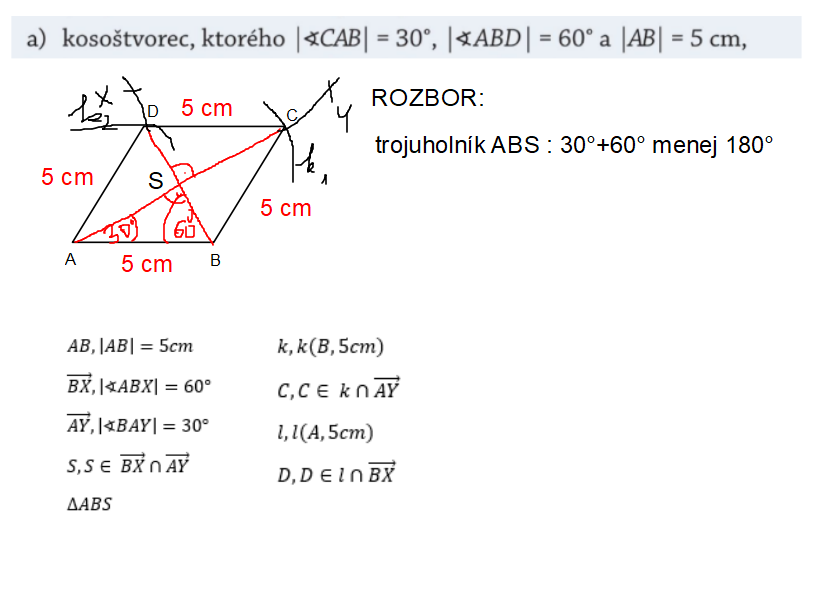 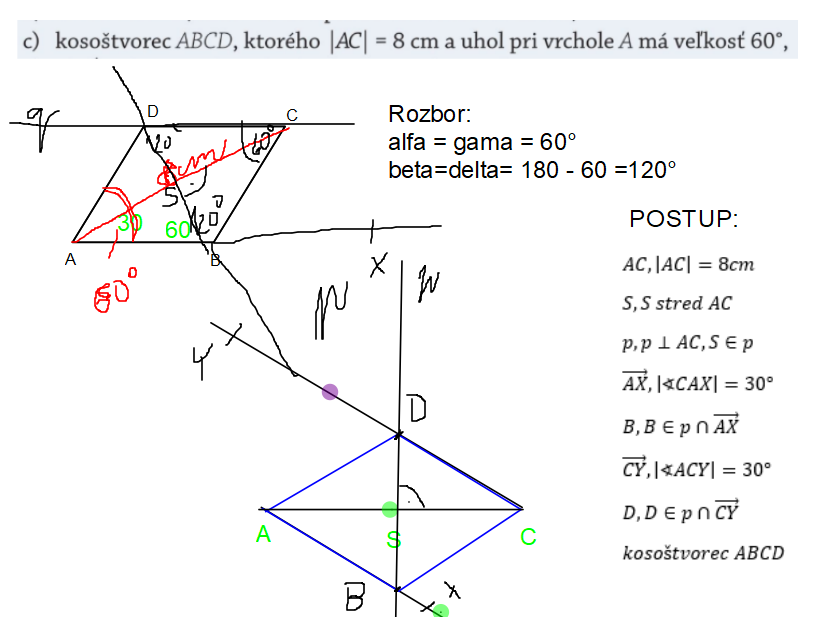 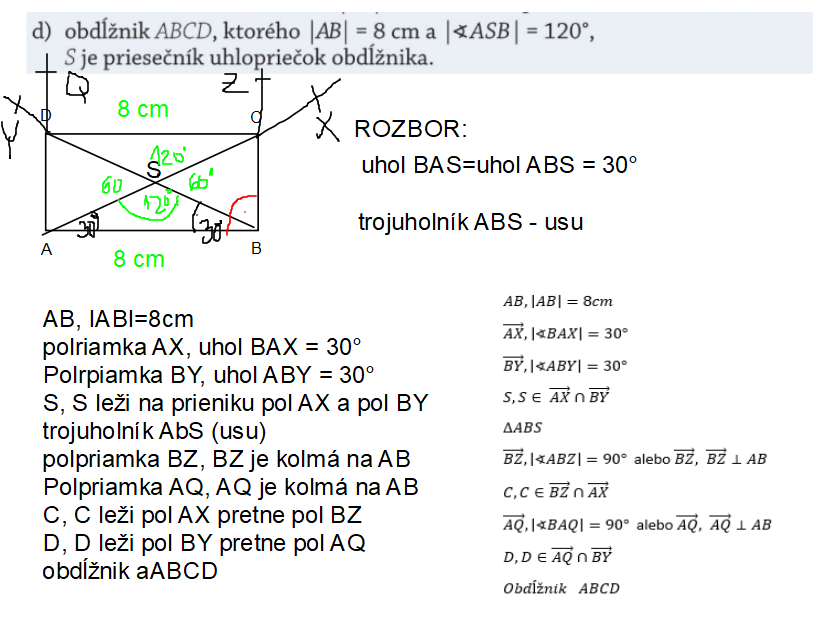 